                   P  O  Z  V  Á  N  K A                                                                                                                     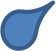 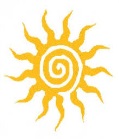 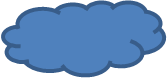 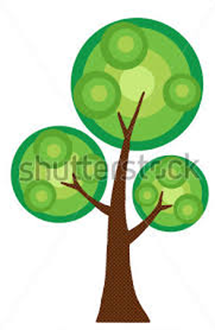 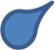 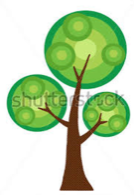 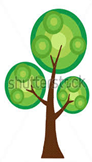 Základná škola v Podhorodi pozýva:                    Dátum:                       8. január  2016  piatok                        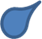 Čas:                             13,00 hod.                                                               Miesto:                       Základná škola  Podhoroď    Názov podujatia:     Beseda k projektu: ,,Prispôsobenie sa klimatickým zmenám v areáli Základnej školy Podhoroď“P r o g r a mOtvorenie                                                             Mgr. E. Skybová, riad. školy   Prezentácia – realizácia projektu       Mgr. J. Seničová, zástupkyňa RŠBeseda k projektu: ,,Prispôsobenie sa  klimatickým zmenám v areáli  Základnej školy Podhoroď“                                                                   Ing. Š. Tomáš, hlavný koordinátor projektuDiskusia a záverProjekt  je spolufinancovaný z Finančného mechanizmu EHP a štátneho rozpočtu SR.  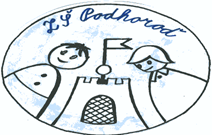 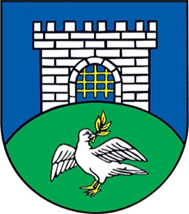 Obec Podhoroď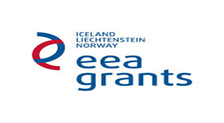 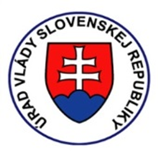 